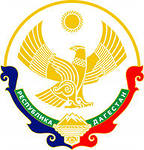 РЕСПУБЛИКА ДАГЕСТАН АДМИНИСТРАЦИЯ МУНИЦИПАЛЬНОГО РАЙОНА  «КИЗЛЯРСКИЙ РАЙОН»                                                                   МУНИЦИПАЛЬНОЕ КАЗЕННОЕ ОБЩЕОБРАЗОВАТЕЛЬНОЕ УЧРЕЖДЕНИЕ                                                 «НОВОВЛАДИМИРОВСКАЯ СРЕДНЯЯ ОБЩЕОБРАЗОВАТЕЛЬНАЯ ШКОЛА»                                   КИЗЛЯРСКОГО РАЙОНА                                                                                                                                           368812 Республика Дагестан, Кизлярский район, с.Нововладимирское,ул.Ленина 26                                 тел. 8-928-801-70-01 е-mail: novovladimirovskaya@mail.ru ОКПО 80432512                                                                                 ОГРН 1040501098978 ИНН/КПП 0517000060/051701001           __________________________________________________________________________             «__» _______ ______г.                                                                                                                ПРИКАЗОб организации летней пришкольной  площадки В целях организации летнего отдыха, оздоровления и занятости обучающихся МКОУ «Нововладимировская СОШ» в летний период:ПРИКАЗЫВАЮ: 1.Заместителю директора по ВР Курмамбаевой А.А.  1.1. Организовать работу летней пришкольной  площадки с 1 июня 2021 года по 25 июня 2021 года. 1.2. Разработать до 1 июня 2021 года  программу летней пришкольной  площадки 2.Утвердить положение о летней пришкольной  площадке. 3. Утвердить  режим работы  летней пришкольной  площадки  при МКОУ «Нововладимировская СОШ»4. Назначить руководителей летней пришкольной площадки.5. Контроль за исполнением данного приказа оставляю за собой.Директор школы: _________________/И.Б.Мантиков/Режим работы летней пришкольной  площадки МКОУ «Нововладимировская СОШ»Директор школы: _________________/И.Б.Мантиков/График работылетней площадкиРежим работыЛетней площадкиI сменас 01.06.2021г. по 25.06.2021г.с 9.00 до 12.00понедельник-субботаII сменас 01.06.2021г. по 25.06.2021г.с 12.00 до 15.00понедельник-суббота